NAGYKOVÁCSI NAGYKÖZSÉG ÖNKORMÁNYZATÜGYRENDI, ÖSSZEFÉRHETETLENSÉGI, JOGI ÉS KÜLSŐ KAPCSOLATOK BIZOTTSÁGELNÖKEMEGHÍVÓ Nagykovácsi Nagyközség ÖnkormányzatánakÜgyrendi, összeférhetetlenségi, jogi és külső kapcsolatok bizottságiüléséreAz ülés helye: Vállalkozói InkubátorházIdőpontja: 2015. október 21. szerda 08.00 óraNapirend: Rendeletalkotás Nagykovácsi Nagyközség Képviselő-testületének Szervezeti és Működési Szabályzatáról E – 123Előterjesztő: Kiszelné Mohos Katalin polgármesterElőadó: Papp István jegyzőTárgyalja: EÜB, OKB, PB, ÜBRendeletalkotás a hivatali helyiségen kívül és hivatali munkaidőn kívül történő házasságkötés szabályairól és díjairól E – 125Előterjesztő: Kiszelné Mohos Katalin polgármesterElőadó: dr. Németh Zsanett aljegyzőTárgyalja: ÜB, PBDöntés testvérvárosi kapcsolatok felvételéről E – 119Előterjesztő: Kiszelné Mohos Katalin polgármesterElőadó: Papp István jegyzőTárgyalja: ÜBNagykovácsi, 2015. október 16.Bánóczi Margit sk.  Bizottsági elnök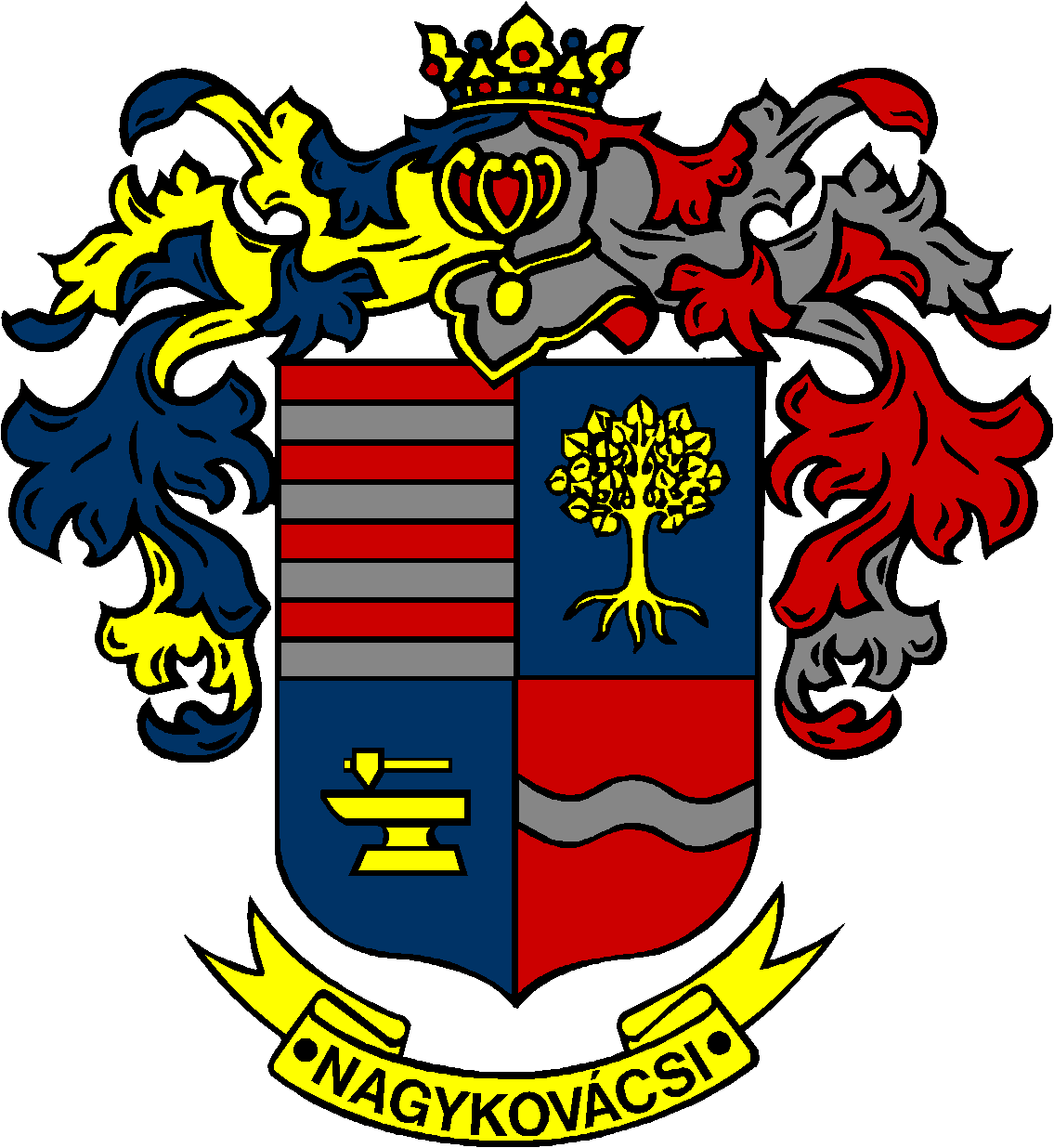 